Declaração	MÊS/ ANO:  	Histórico EscolarTodos os campos devem ser preenchidos;O requerimento deverá ser arquivado na Coordenação do 	devidamente assinado;A declaração e o histórico são válidos por 30 dias, sendo os mesmos destruídos findo o prazo;O prazo mínimo previsto para entrega da declaração é de 07 dias úteis.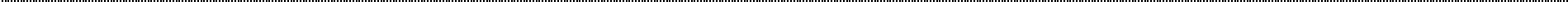 Nome do RequerenteNome do RequerenteNome do RequerenteNome do RequerenteNome do RequerenteNome do RequerenteNome do RequerenteNome do RequerenteNome do RequerenteNome do RequerenteNome do RequerenteNome do RequerenteNome do RequerenteNome do RequerenteNome do RequerenteNome do RequerenteNome do RequerenteNome do RequerenteNome do RequerenteNome do RequerenteNome do RequerenteNome do RequerenteNome do RequerenteNome do RequerenteNome do RequerenteNome do RequerenteNome do RequerenteNome do RequerenteNome do RequerenteNome do RequerenteMatrículaMatrículaMatrículaMatrículaMatrículaMatrículaMatrículaMatrículaMatrículaMatrículaSemestreTurmaData de NascimentoIdentidadeIdentidadeIdentidadeIdentidadeIdentidadeIdentidadeIdentidadeIdentidadeIdentidadeIdentidadeÓrgão ExpedidorÓrgão ExpedidorÓrgão ExpedidorÓrgão ExpedidorÓrgão ExpedidorÓrgão ExpedidorÓrgão ExpedidorÓrgão ExpedidorCPFCPFCPFCPFCPFCPFCPFCPFCPFCPFCPFCPF-Telefone:Celular:E-mail:E-mail:Objeto do Requerimento:Esclarecimentos(justificar a solicitação)Data da solicitaçãoAssinatura do requerenteData do RecebimentoRecebimento pelo requerenteNome do requerente:Assinatura do (a) Secretário (a):	DATA: